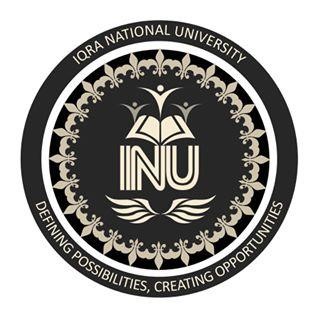 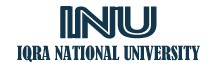 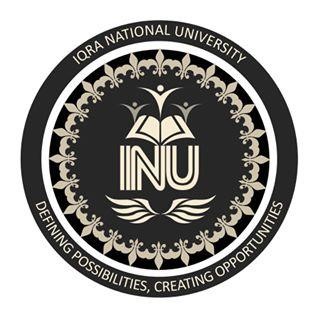 Note: Attempt all questions.  Name		Anees Sher				ID#	11743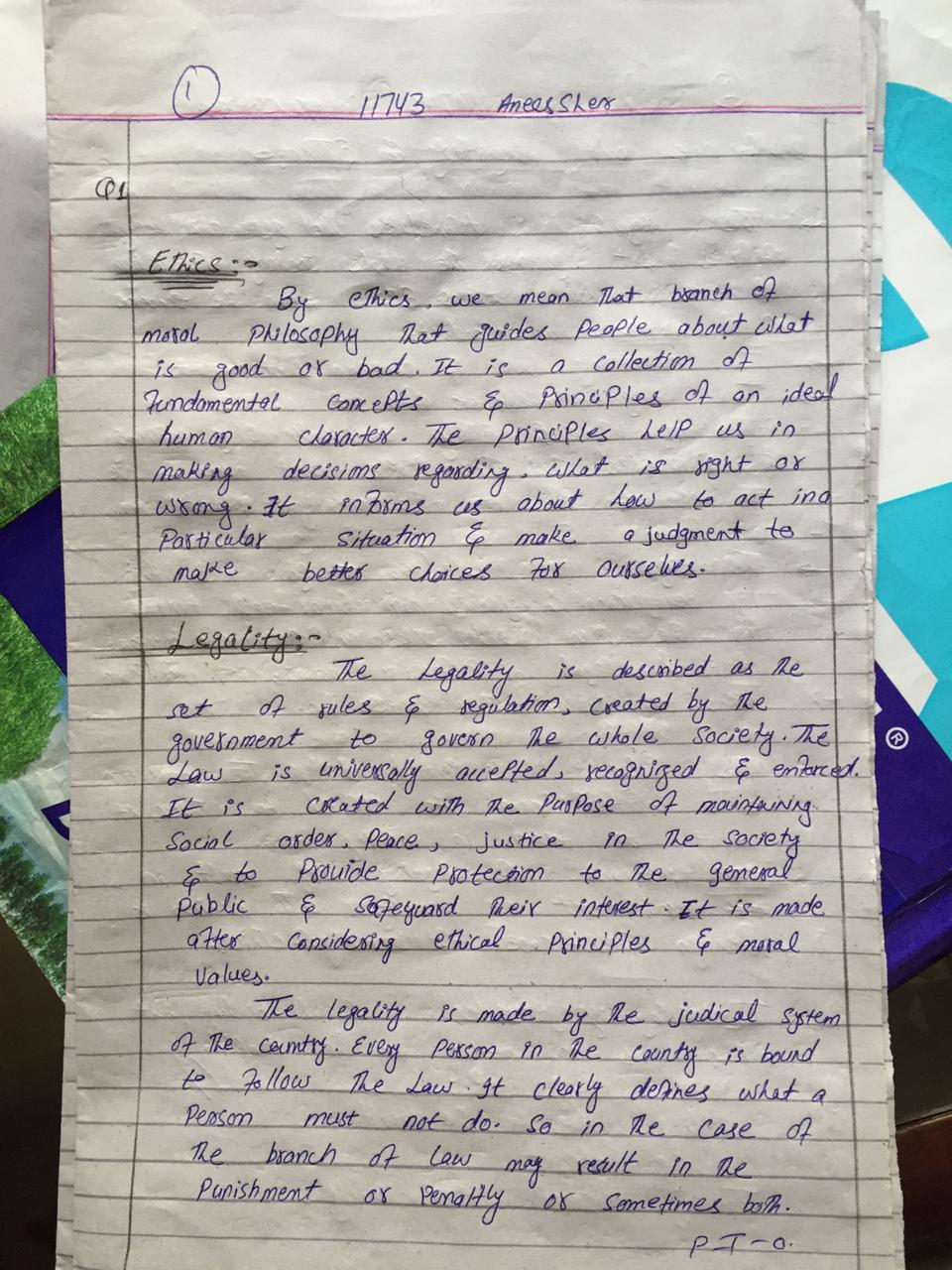 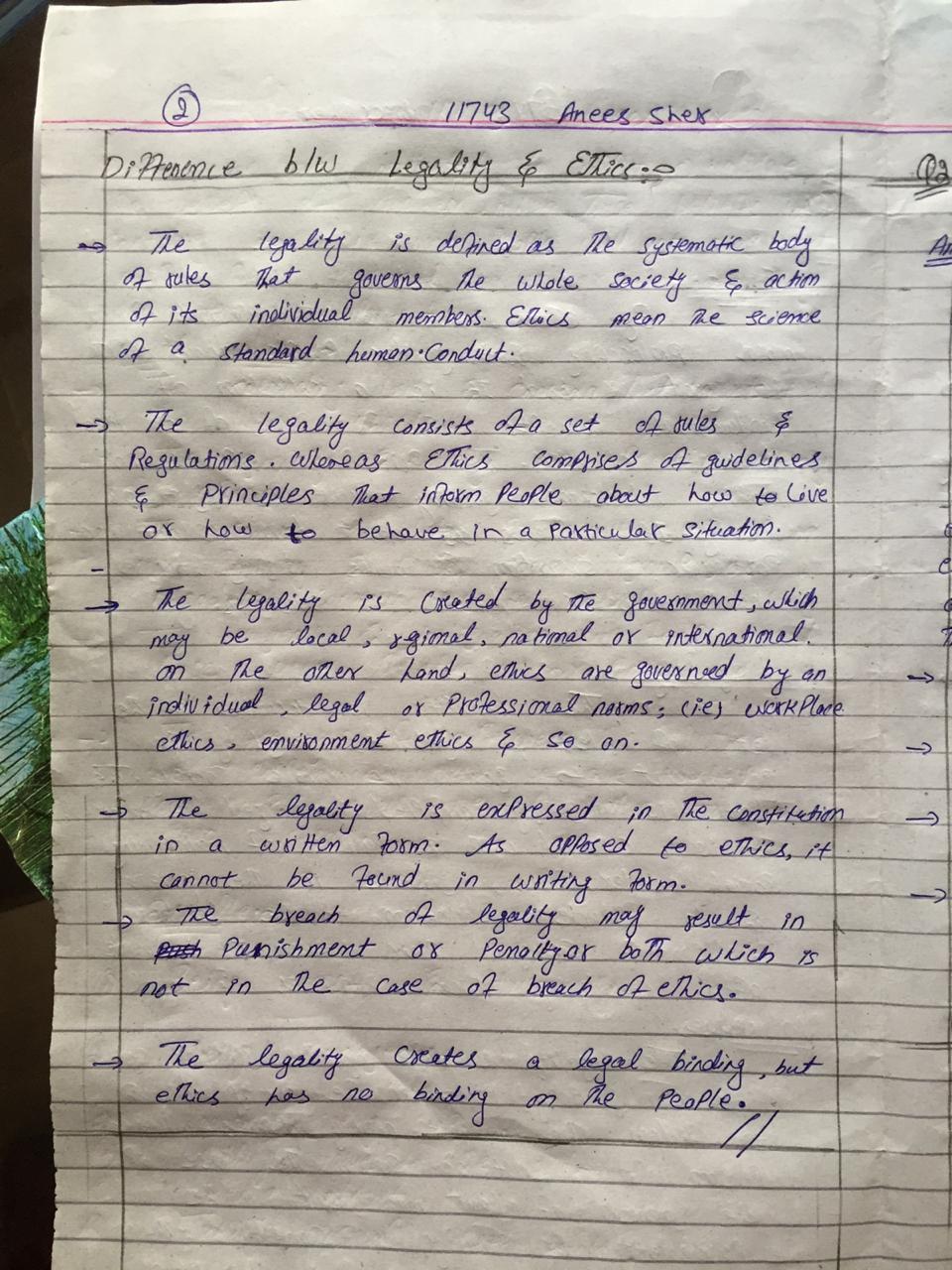 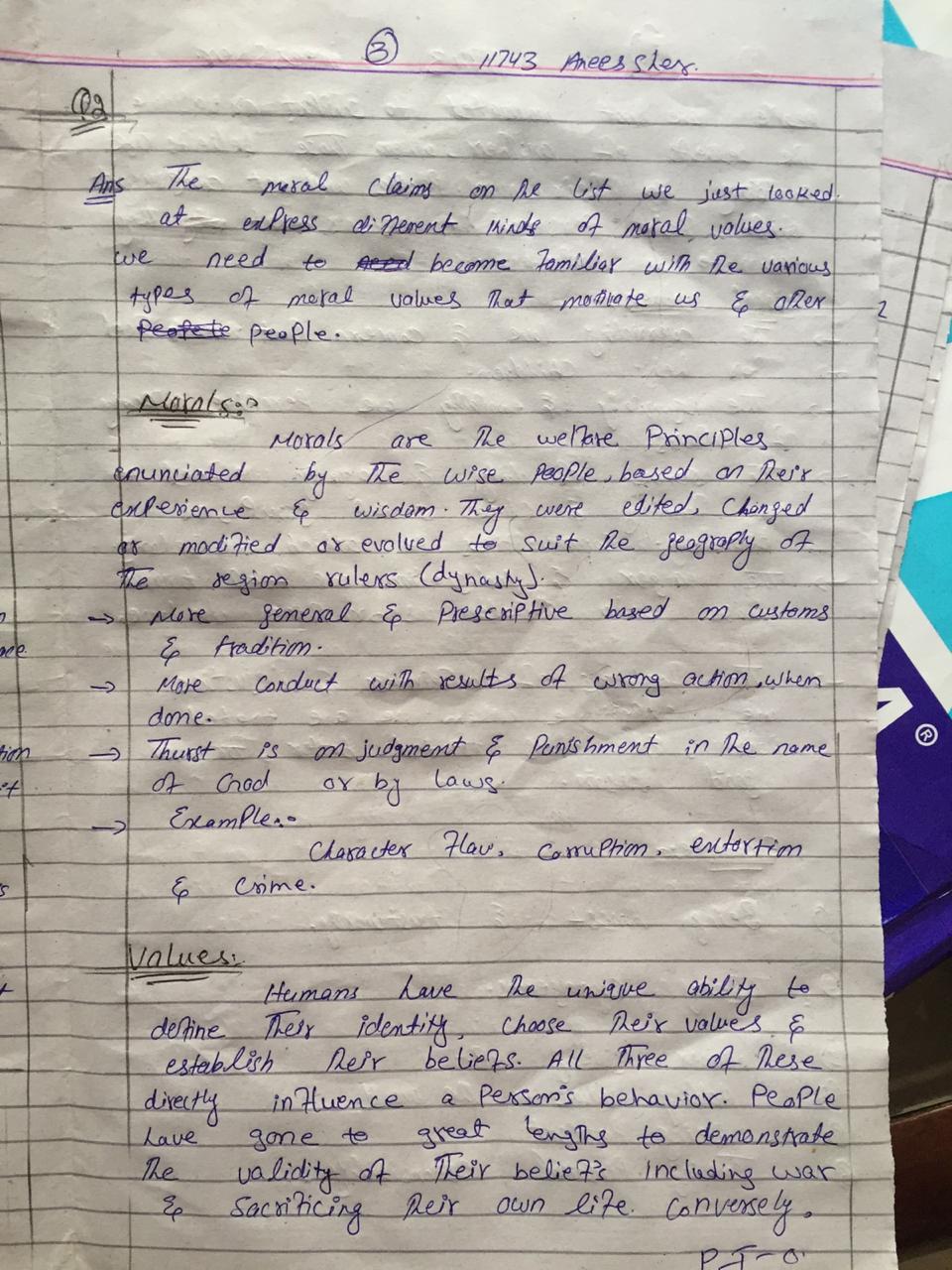 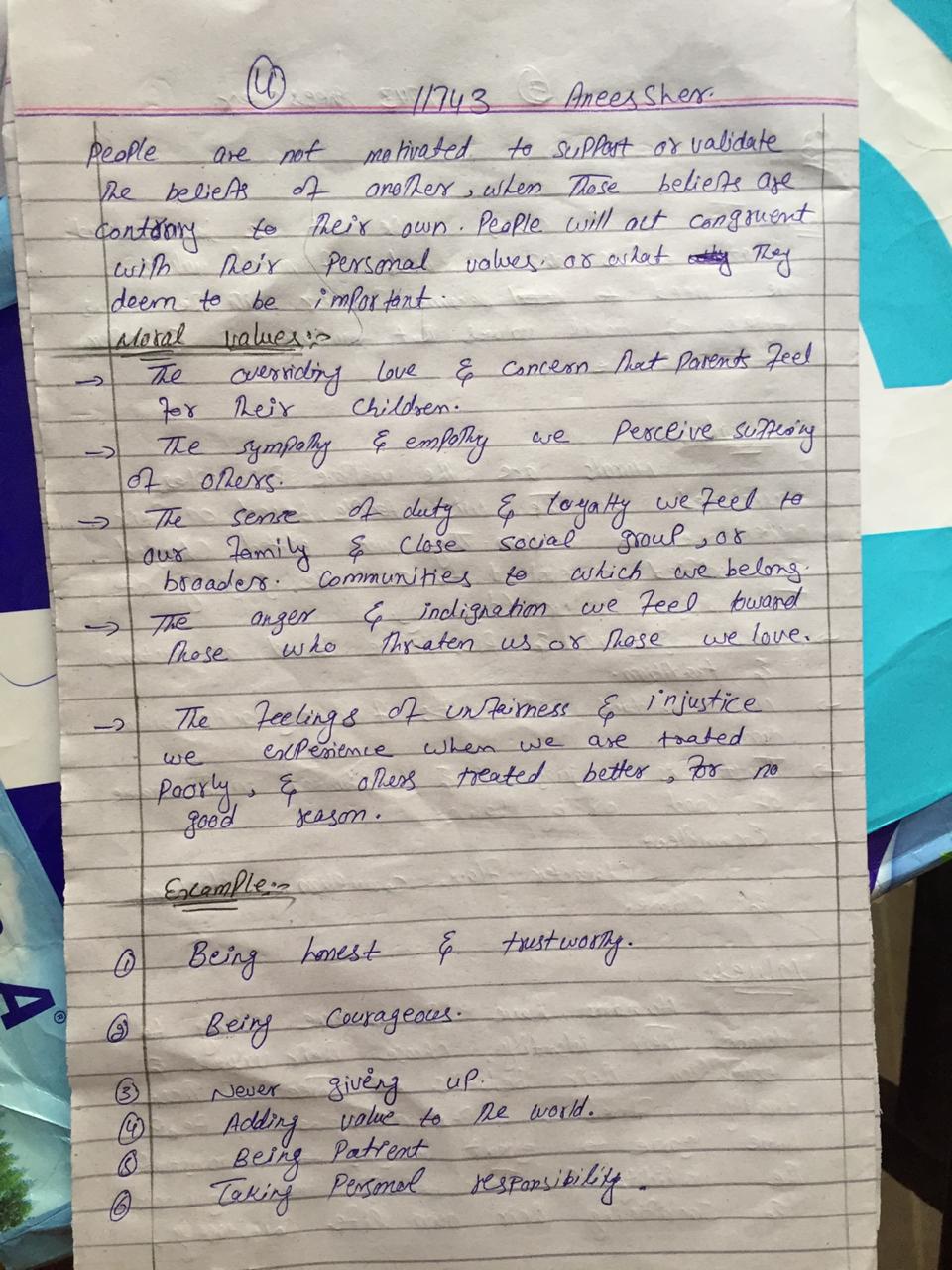 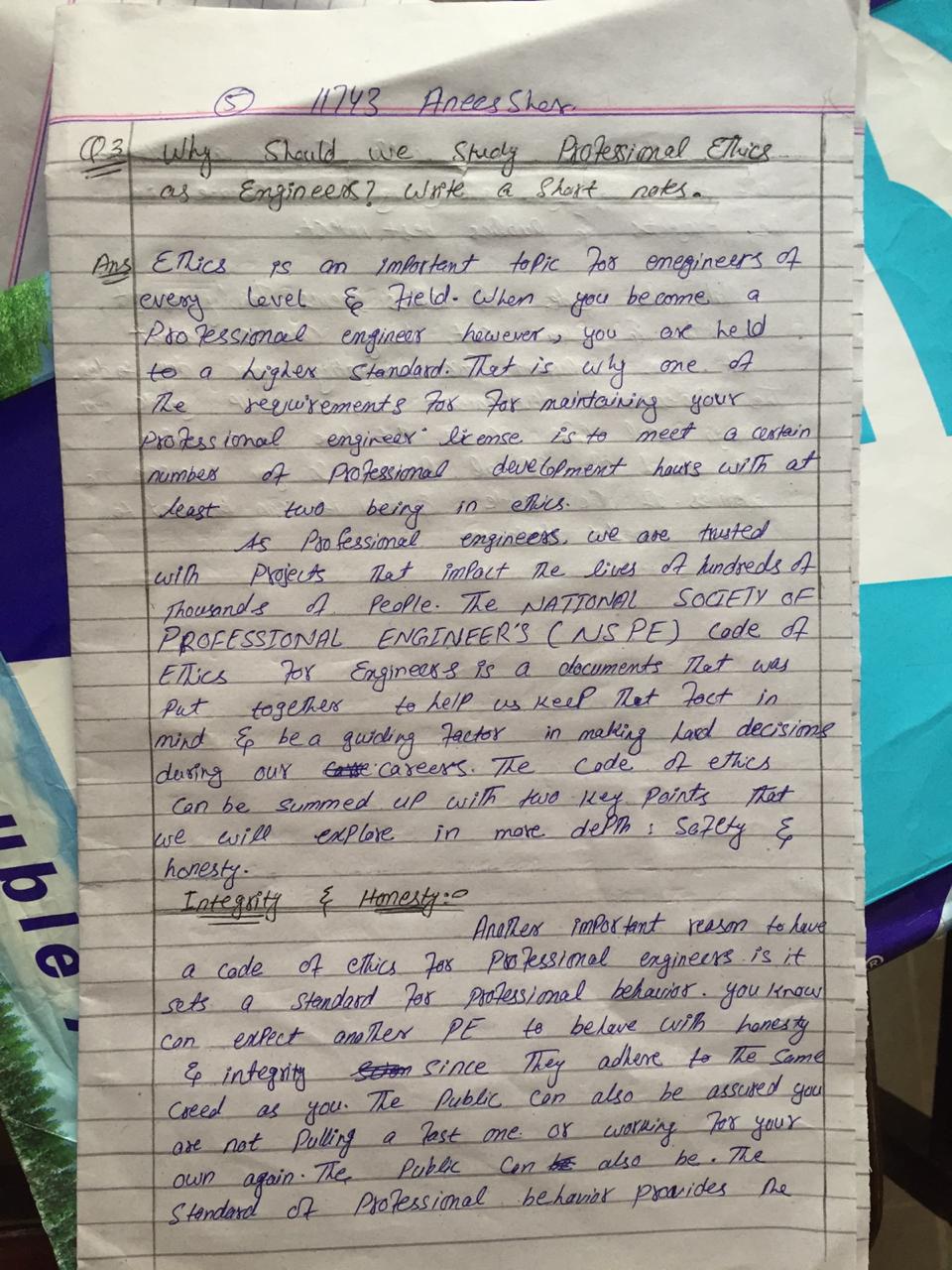 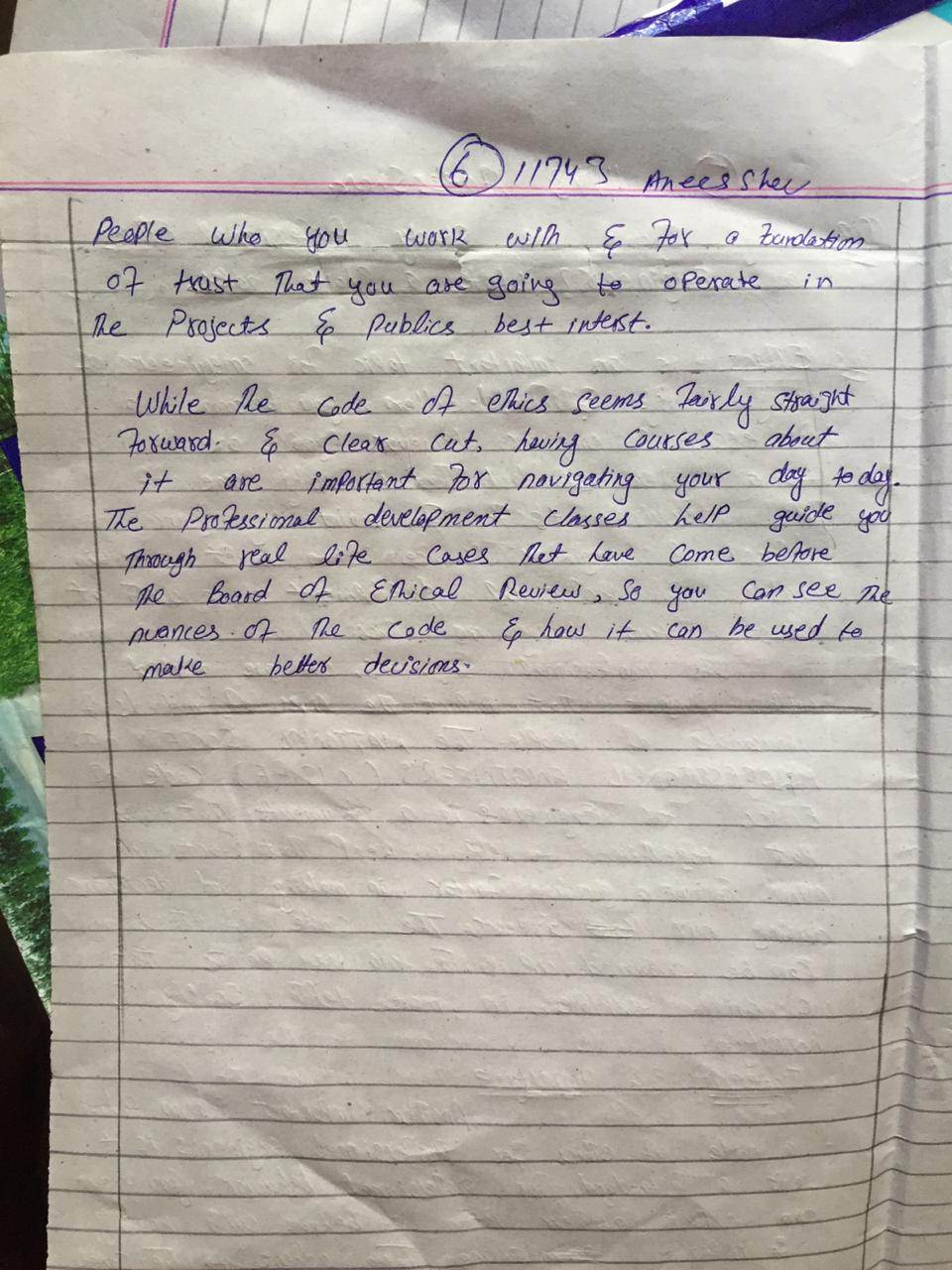 Q1 What is the difference between ethics and Legality? Explain with example.  Marks [5+5] Q2 What are moral values in an Engineering environment? Give an example. Marks [10] Q3 Why should we study professional Ethics as engineers? Write a short note. Marks [10] 